 26.08.2021										№ 152В соответствии с постановлением главного санитарного врача от 30.06.2020 № 16 «Об утверждении санитарно-эпидемиологических правил СП 3.1/2.4.3598–20 "Санитарно-эпидемиологические требования к устройству, содержанию и организации работы образовательных организаций и других объектов социальной инфраструктуры для детей и молодежи в условиях распространения новой коронавирусной инфекции (COVID-19)»ПРИКАЗЫВАЮ:17. Контроль исполнения настоящего приказа оставляю за собой.Директор											А.Н.КнутовКолотилова С.Ю.271-73-83Приложение № 1 к приказу № 152  от  26 августа 2021 годаПриложение №  2  к приказу №152     от  26 августа 2021 годаПамятка  для родителей МАОУ «Школа № 81»        __________класса С 1 сентября 2021 года работа нашей школы планируется в очном режиме ,  с соблюдением санитарно-эпидемиологических требований к устройству, содержанию и организации работы образовательных организаций и других объектов социальной инфраструктуры для детей и молодежи в условиях распространения новой коронавирусной инфекции (COVID-19), утвержденных постановлением Главного государственного санитарного врача РФ от 30 июня 2020 г. № 16.Подготовка помещений образовательной организации:уборка всех помещений с применением моющих и дезинфицирующих средств и очисткой вентиляционных решеток проводится непосредственно перед началом функционирования образовательной организации, а также каждую неделю;ежедневная влажная уборка помещений с применением дезинфицирующих средств с обработкой всех контактных поверхностей;обеспечение возможности гигиенической обработки рук с применением кожных антисептиков при входе в санитарные узлы и туалетные комнаты;организация обеззараживания воздуха с использованием оборудования по обеззараживанию воздуха и проветривание помещений.Допуск обучающихся в образовательную организацию: дети, перенесшие заболевание, и (или) находившиеся в контакте с больным COVID-19, допускаются в образовательную организацию при наличии медицинской справки;проведение термометрии на входе в образовательную организацию;обучающиеся с температурой тела 37,1°C и выше заносятся в журнал;обучающиеся с признаками инфекционных заболеваний (респираторными, кишечными, повышенной температурой тела) незамедлительно изолируются до приезда бригады скорой медицинской помощи либо прибытия родителей (законных представителей);при входе в школу организуется гигиеническая обработка рук с применением кожных антисептиков.Проведение уроков, занятий:расписание уроков составляется так, чтобы сократить количество контактов при проведении термометрии, на переменах, в столовой;отмена «кабинетной» системы , за исключением занятий, требующих специального оборудования (физическая культура, информатика, технология, физика, химия).Организация питания: прием пищи организуется с учетом требования сокращения количества контактов;при входе в помещения для приема пищи организуется гигиеническая обработка рук с применением кожных антисептиков;С информацией ознакомлены ________________________________________                                                                                                                    ФИО законного представителяДата ознакомления         ____     сентября  2021 годаПриложение № 3 к приказу № 152  от  26 августа 2021 годаРаспределение классов по кабинетамна 2021-2022 учебный год  до 31.12.2021Приложение № 4 к приказу № 152 от  26 августа 2021 годаОрганизация уборки в учреждении.             Во исполнение Постановления Главного санитарного врача РФ от 30 июня 2020 года № 16 и соблюдения общих санитарно-эпидемиологических требований, направленных на предупреждение распространения COVID-19 в учреждении проводятся следующие мероприятия:Производится уборка помещений с применением моющих и  дезинфицирующих средств(«Помощница», «Десо») непосредственно перед началом функционирования организации.Производится ежедневная влажная уборка помещений с применением дезинфицирующих средств  с обработкой всех контактных поверхностей.В учреждение будет производиться генеральная уборка не реже чем один раз в неделю (с очисткой вентиляционных решеток).Организация обеззараживания воздуха.В учреждении производится регулярное обеззараживание воздуха с применением оборудования для обеззараживания воздуха и проветривание помещений в соответствии с графиком.Обеззараживание воздуха с производится с применением рециркуляторов «ARMED» и «Ультрафон».Приложение № 5 к приказу №  152от  26 августа 2021 года             Очередность составления графика ежедневной термометрииС приказом ознакомлены :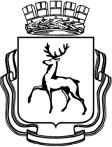 Департамент образования  администрации  города  Нижнего  НовгородаМуниципальное автономное общеобразовательное учреждение«Школа № 81»ПРИКАЗОб организованном начале учебного года и организации работы МАОУ « Школа № 81» по требованиям СП.3.1/2.4.3598-20 в 2021-2022 учебном годуОб организованном начале учебного года и организации работы МАОУ « Школа № 81» по требованиям СП.3.1/2.4.3598-20 в 2021-2022 учебном годуОб организованном начале учебного года и организации работы МАОУ « Школа № 81» по требованиям СП.3.1/2.4.3598-20 в 2021-2022 учебном году1. Установить дату начала 2021/22 учебного года – 1 сентября 2021 года.2. Считать 2 сентября 2020 года днем начала осуществления образовательно-воспитательной деятельности по основным образовательным программам общего образования в 2021/22 учебном году. 3. Обучение в 2021/22 учебном году проводить в одну смену, в очном режиме, с соблюдением санитарно-эпидемиологических требований к устройству , содержанию и организации работы ОУ в условиях распространения новой коронавируной инфекции ( COVID-19) , утвержденных постановлением Главного государственного санитарного врача РФ от 30 июня 2020 г. № 16.4. Утвердить регламент работы школы в условиях распространения COVID – 19( Приложение № 1 )5. Организовать питание обучающихся школы в соответствии с методическими рекомендациями МР 2.40179-20 – назначить ответственным заместителя директора по УВР Маврину О.А.5.1. Организовать питание в школьной столовой по графику:       1 сентября 2021 года930 –  2-а, б, в, г классы         3-а, б классы         льготная категория обучающихся  5-б, в, г, д классы                                                                         6-а, б классы1010 –  3-в, г классы           4-а, б, в, г классы           льготная категория обучающихся  6-в, г классы                                                                           7-а, б, в, г классы1050 –  1-а, в, д классы            льготная категория обучающихся  5-а класс                                                                            8-а, б, в, г классы                                                                           10-б класс                                                                           11-а, б классы 1150 –  1-б, г класс            льготная категория обучающихся  9-а, б, в, г классы                                                                           10-а класссо 2 сентября 2021 годаВход в столовую через дверь № 2, выход – через дверь № 11-е классы – 835– 8452-е классы – 845 – 8553-е классы – 940– 9504-е классы – 950 – 10005, 6, 7-е классы – 1045– 11058, 9, 10, 11-е классы – 1145 – 12006. Оповестить родителей (законных представителей) учеников о режиме функционирования школы до 31.12.2021 – срок исполнения до 1 сентября 2021 года; 6.1. Уведомить родителей (законных представителей),о необходимости представить в школу медицинское заключение об отсутствии противопоказаний к пребыванию в образовательной организации, если ребенок болел COVID-19 или контактировал с заболевшим – срок исполнения до 1 сентября 2021 года; 6.2. Довести до сведения родителей ( под роспись) информацию по организации работы школы в виде памятки ( Приложение № 2)6.3.  Назначить ответственным за работу по информированию родителей заместителя директора по ВР Суханову М.Э. Утвердить график прихода в школу и начала занятий для обучающихся , в следующем режиме:8. Учителям-предметникам:8.1. Проводить уроки и занятия в кабинетах, закрепленных за каждым классом ( Приложение № 3 « Список закрепленных кабинетов»)8.2. Исключить из списка кабинеты , имеющие  специальное оборудование –  кабинеты информатики , кабинет технологии , мастерские.8.3. Проводить занятия в актовом зале , библиотеке , спортивных залах только для одного класса.8.4. Реализовать до 31.12.2021 образовательно-воспитательную деятельность с учетом требований СП 3.1/2.4.3598–20.8.5. Запретить проведение массовых мероприятий между различными классами.9. Заместителю директора по УВР  Колотиловой С.Ю.:9.1. Направить уведомление об открытии школы  на имя начальника территориального отдела управления федеральной службы по надзору в сфере защиты прав потребителей и благополучия человека по Нижегородской области в Канавинском , Московском , Сормовском районах г. Нижнего Новгорода и городского округа г.Бор А.Г.Родимкову  в срок до 31.08.2021;. Оказывать учителям методическую помощь по организации  образовательно-воспитательной деятельности по требованиям СП 3.1/2.4.3598–20.. Реализовывать до 31.12.2021 образовательно-воспитательную деятельность с учетом требований СП 3.1/2.4.3598–20.. Разместить данный приказ на сайте образовательного учреждения в срок до 30.08.202110. Назначить ответственным за осуществление контроля соблюдения противоэпидемических мероприятий в школе , заместителя директора по АХЧ Сусорову О.А.10.1.Организовать проведение генеральной уборки перед открытием школы;10.2.Организовывать генеральную уборку с применением дезинфицирующих средств – один раз в неделю;( Приложение № 4)10.3.Организовать влажную уборку помещений 1 раз в сутки;10.4.Организовать очистку вентиляционных решеток – один раз в неделю;10.5.Расставить кожные антисептики – на входе в здание, в санузлах, на входе в пищеблок. Вывесить в местах установки дозаторов инструкции по применению антисептика;10.6.Расставить в учебных помещениях и медицинском блоке рециркуляторы.10.7.Организовать деятельность работников школы с учетом социальной дистанции;10.8. Организовать ежедневный «утренний фильтр» при входе в здание с обязательной термометрией с целью выявления и недопущения лиц с признаками респираторных заболеваний с использованием трех входов в здание и недопущением скопления обучающихся при входе;10.9. Создать условия для соблюдения правил личной гигиены ( наличие мыла и электрополотенец в умывальниках , туалетной бумаги в туалетных комнатах);10.10. Контролировать использование СИЗ ( маски и перчатки) персоналом пищеблока;10.11. Обеспечить соблюдение противопожарного режима и антитеррористической защищенности в ОУ, постоянный контроль вопросов охраны жизни и здоровья детей при организации учебно-воспитательного процесса в условиях распространения COVID-19.11. Медицинскому работнику школы Татариновой И. С.:11.1. Выявленных больных детей переводить немедленно в изолятор;11.2.Следить за графиком проветривания помещений, качеством проведения влажной уборки и дезинфекции помещений ;12. Заместителю директора по ВР Сухановой М.Э. :12.1. Подготовить и провести торжественные мероприятия  , посвященные Дню знаний 1 сентября в следующем режиме:1 линейка 10.00 – 1а, 1в,1д,11а,11б,5а2 линейка 11.00 – 1б,1г,9а,9б,9в,9г,10аЛинейка 30 минут + классный час 20 минутКлассные часы (30 минут)9.00 –  2абвг,3аб,5бвгд,6аб классы9.30 –  3вг,4абвг,6вг,7абвг классы10.00 – 8абвг ,10б  классы12.2. Праздничные мероприятия 1 сентября организовать по классам или параллелям на открытом воздухе с использованием СИЗ ( маски) для родителей.12.3. Организовать мероприятия разъяснительного характера для всех участников  образовательного процесса ( персонала ,родителей ,обучающихся) о мерах профилактики и снижения рисков распространения новой коронавирусной инфекции ( COVID-19);12.4. Составить расписание внеурочной деятельности и кружковой работы  с учетом эпидемической обстановки.13. Классным руководителям 1-11 классов :13.1.Провести классный час на тему « Правила, которые надо выполнять до 31.12.2021» - срок исполнения 1 сентября 2021 года;13.2. О соблюдении режима работы школы;13.3.О соблюдении правил внутреннего распорядка ;13.4.О соблюдении положения о сотовой связи;13.5.О соблюдении положения о школьной форме и внешнем виде обучающихся;14. Составить расписание учебных занятий  с учетом требований СанПиН – контроль возложить на заместителя директора по УВР Барковскую О. Н.15. Для входа в здание школы использовать три входа . На входе провести входную термометрию , учитывая , что проведение термометрии не требует наличия специальных знаний и медицинского образования для проведения данной процедуры привлекать не только медицинского работника , но и других работников школы по скользящему графику , в зависимости от основного расписания учебных занятий. Контроль за составлением ежедневного графика назначить заместителей директора по ВР и УВР ( по графику) (Приложение № 5) ; 16. Секретарю учебной части Клементьевой М.В.  ознакомить с приказом  работников под подпись – срок исполнения до 31.08.2021№п/пРегламент работы школыРегламент работы школыРегламент работы школыРегламент работы школы№п/п1.Учебный процесс по классам; 2. График посещения  столовой каждым классом3.Приход в школу каждогоклассаОрганизация утреннего фильтра: 1. Сколько входов задействовано2. Количество бесконтактных термометров на всех сотрудников и учащихся ОО, родителей, сотрудников пищеблока1.Закрепление за каждым классом учебного кабинета2.Количество помещений и количество приборов обеззараживания воздуха (тип,  наименование, график обеззараживания в каждом помещении)Приказ  (№ дата) о назначении  ответственных должностных лиц о соблюдении данного регламента 11-4 , 5 классы1 урок – 8.00-8.452 урок – 8.55-9.403 урок – 10.00-10.454 урок – 11.05-11.505 урок – 12.00-12.456 урок – 12.55-13.406-8 классы1 урок -  8.55-9.402 урок  - 10.00 -10.453 урок -  11.05 -11.504 урок -  12.00 -12.455 урок – 12.55 -13.406 урок – 13.50 -14.357 урок – 14.45 -15.309-11 классы1 урок – 10.00 - 10.452 урок -  11.05 - 11.503 урок -  12.00 – 12.454 урок – 12.55 – 13.405 урок – 13.50 – 14.356 урок – 14.45 – 15.307 урок -  15.40 – 16.25Задействовано 3 входаЗакрепление за каждым классом учебного кабинета:Приказ №  152 от 26.08.20212График посещения  столовой каждым классом:1-е классы – 835– 8452-е классы – 845 – 8553-е классы – 940– 9504-е классы – 950 – 10005, 6, 7-е классы – 1045– 11058, 9, 10, 11-е классы – 1245 – 1300Бесконтактных термометров 4 штукиКоличество помещений и количество приборов обеззараживания воздуха (тип,  наименование, график обеззараживания в каждом помещении)63 помещения;количество приборов обеззараживания воздуха- 14 штукиз них :медкабинет – 1 шт стационарный « Армед»пищеблок -1 шт стационарный « Армед»учебные помещения – 1 шт передвижной « Армед»11 штук передвижной « Ультрафон -  270»График обеззараживания воздуха в каждом помещении :Медкабинет – с 7.30-16.00 ежедневно в рабочие дни;Столовая – с 6.00 – 16.00 ежедневно в рабочие дниУчебные помещения  - с 17.00 – 20.00 ежедневно в рабочие дниРекреации – с 7.00- 7.45 и с 16.00 – 17.00 ежедневно в рабочие дни3Приход в школу каждогокласса:1-4 , 5 классы – 7.456-8 классы – 8.409-11 классы – 9.45КлассКабинетКлассный руководитель1а2-01Деулина Татьяна Валерьевна1б2-11Шестакова Светлана Владимировна1в2-03Улякина Татьяна Михайловна1г2-02Давыдова Дарья Анатольевна1д2-10Кулькова Екатерина Максимовна2а3-01Синица Мария Владимировна2б3-03Курепина Юлия Дмитриевна2в3-04Дегтярева Юлия Вадимовна2г1-03Михеева Екатерина Владимировна3а2-05Маврина Оксана Александровна3б3-05Исаева Наталия Юрьевна3в3-02Сорокина Елена Борисовна3г3-11Грищенко Елена Геннадьевна4а2-04Кулькова Екатерина Максимовна4б1-05Царева Юлия Владимировна4в1-04Антонова Ольга Валерьевна4г1-02Кузьменко Александр Владимирович5а1-01Крылова Ирина Евгеньевна5б3-27Новоженина Оксана Владимировна5в4-09Мясникова Светлана Юрьевна5г4-37Замахина Нина Валентиновна5д3-20Пятковская Анна Рудольфовна6а4-14Лушина Ольга Владимировна6б2-23Черных Надежда Вячеславовна6в4-07Рысина Елена Юрьевна6г3-13Мозговая Юлия Викторовна7а1-26Кнутова Мария Игоревна7б2-31Сиднева Ирина Павловна7в3-24Прометова Надежда Михайловна7г4-32Саблина Анна Николаевна8а1-19Чередниченко Татьяна Анатольевна8б3-14Капочкина Антонина Николаевна8в3-10Веснина Татьяна Владимировна8г2-37Чиклимова Наталья Валентиновна9а4-29Тимонова Наталья Евгеньевна9б4-27Артюхина Наталия Викторовна9в4-33Барковская Ольга Николаевна9г4-36Суханова Мария Эдуардовна10а2-26Важдаева Елена Александровна10б1-27Каразанова Марина Викторовна11а2-27Важдаева Елена Александровна11б2-22Пантелеева Ольга Юрьевна№ п.п.Календарный месяц , годФИО заместителя директора1Сентябрь 2021Суханова М.Э.2Октябрь 2021Маврина О.А.3Ноябрь 2021Барковская О.Н.4Декабрь 2021Колотилова С.Ю.5Январь 2022Крылова И.Е.6Февраль 2022Суханова М.Э.7Март 2022Маврина О.А.8Апрель 2022Барковская О.Н.9Май 2022Колотилова С.Ю.№ п.п.ФИОРоспись1Деулина Татьяна Валерьевна2Шестакова Светлана Владимировна3Улякина Татьяна Михайловна4Давыдова Дарья Анатольевна5Кулькова Екатерина Максимовна6Синица Мария Владимировна7Курепина Юлия Дмитриевна8Дегтярева Юлия Вадимовна9Михеева Екатерина Владимировна10Маврина Оксана Александровна11Исаева Наталия Юрьевна12Сорокина Елена Борисовна13Грищенко Елена Геннадьевна14Царева Юлия Владимировна15Антонова Ольга Валерьевна16Кузьменко Александр Владимирович17Крылова Ирина Евгеньевна18Новоженина Оксана Владимировна19Мясникова Светлана Юрьевна20Замахина Нина Валентиновна21Пятковская Анна Рудольфовна22Лушина Ольга Владимировна23Черных Надежда Вячеславовна24Рысина Елена Юрьевна25Мозговая Юлия Викторовна26Кнутова Мария Игоревна27Сиднева Ирина Павловна28Прометова Надежда Михайловна29Саблина Анна Николаевна30Чередниченко Татьяна Анатольевна31Капочкина Антонина Николаевна32Веснина Татьяна Владимировна33Чиклимова Наталья Валентиновна34Тимонова Наталья Евгеньевна35Артюхина Наталия Викторовна36Барковская Ольга Николаевна37Суханова Мария Эдуардовна38Важдаева Елена Александровна39Каразанова Марина Викторовна40Пантелеева Ольга Юрьевна41Голяндина Евгения Викторовна42Чапарина Галина Владимировна43Варламова Юлия Евгеньевна44Путихина Ольга Алексеевна45Багдасарян Сирануш Мовсесовна46Ходырева Ольга Борисовна47Смирнова Мария Викторовна48Святкина Людмила Николаевна49Гребнева Татьяна Валерьевна50Колотилова Светлана Юрьевна51Дырдина Елена Ивановна52Дырдина Елена Григорьевна53Самойлина Анна Александровна54Курепина Юлия Дмитриевна55Соколова Ксения Николаевна56Сусорова Ольга Александровна57Татаринова Ирина Сергеевна